Lembar Validasi Penelitian Ahli MateriJudul Penelitian	: Pengembangan Multimedia Pembelajaran Interaktif Dalam 
  Menstimulasi Kemampuan Berbicara Anak Usia 5-6 Tahun 
  Di TKIT Sabilal Qur’an Kota Serang.Sasaran Program	: Anak usia 5 – 6 Tahun TKIT Sabilal Qur’an Kota SerangPeneliti		: Maulina RahayuPetunjuk Pengisian	Lembar penilaian ini ditujukan kepada Bapak/Ibu sebagai ahli materi untuk memberikan penilaian mengenai materi dalam menstimulasi kemampuan berbicara anak.Pengisian lembar penilaian ini dilakukan dengan cara memberi tanda centang (√) pada kolom skala penilaian yang sudah disediakan.Indikator skala penilaian adalah sebagai berikut:5 = Sangat Baik 4 = Baik 3 = Cukup Baik2 = Kurang Baik 1 = Sangat Tidak BaikSetelah melakukan penilaian, Bapak/Ibu dimohon untuk mengisi pendapat, kritik maupun saran serta memberikan kesimpulan mengenai kelayakan media pembelajaran pada kolom yang sudah disediakan.Atas kesediaan Bapak/Ibu untuk memberikan penilaian pada media pembelajaran ini, saya ucapkan terimakasih.IDENTITAS AHLI MATERI Nama 			: Dr. Kristiani Maryani, M.PdPerguruan Tinggi 	: Universitas Sultan Ageng TirtayasaJurusan/ Spesialisasi 	: Pendidikan Anak Usia DiniInstrumen Penilaian Ahli Materi Kritik dan SaranKesimpulan Materi media pembelajaran ini dinyatakan: *) 1. Sangat layak, tidak perlu direvisi 2. Layak, perlu direvisi 3. Kurang layak, perlu direvisi *) mohon melingkari nomor sesuai dengan kesimpulan Bapak/Ibu. 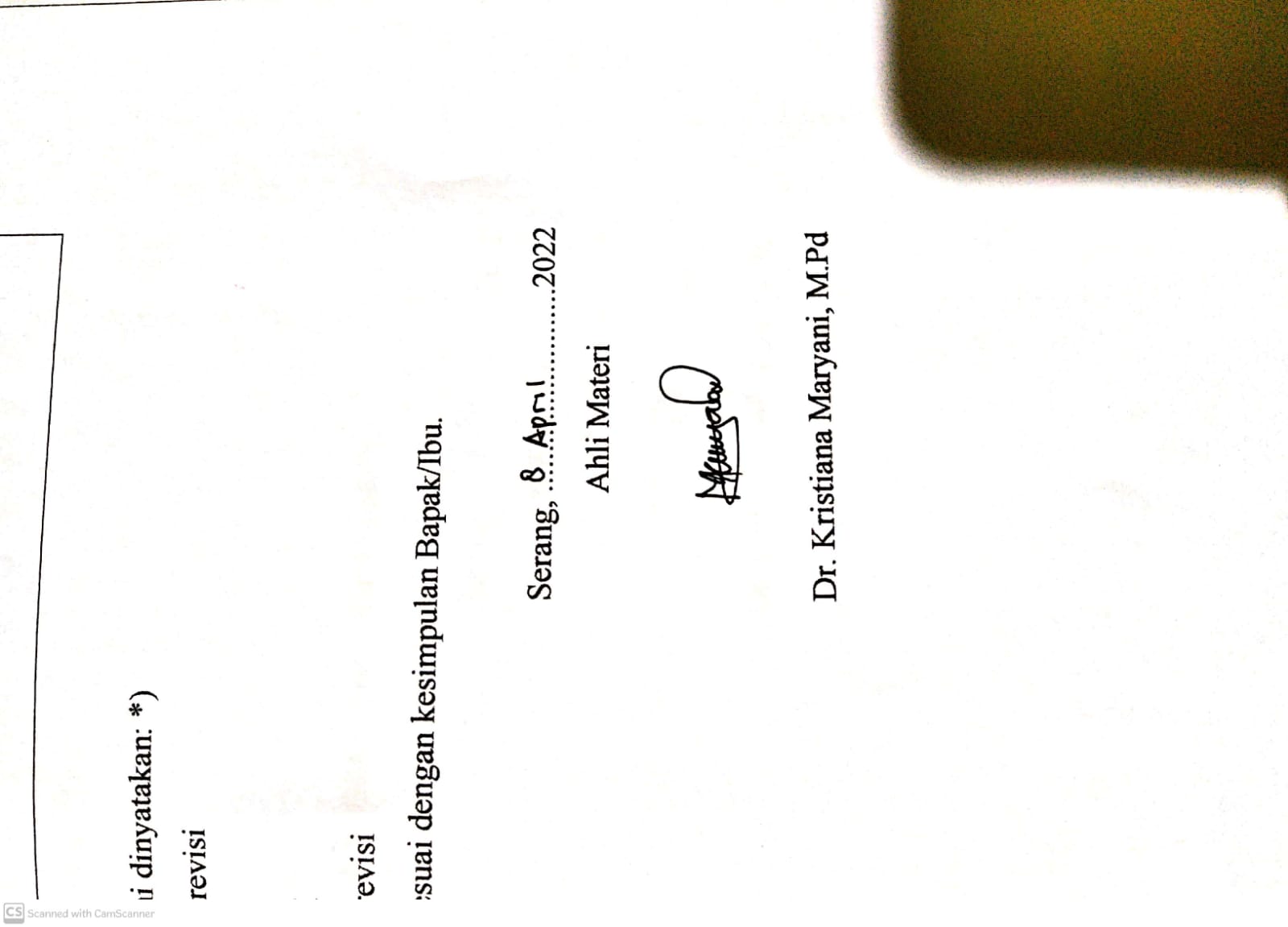 Serang, 8 April 2022Ahli Materi           (Dr. Kristiana Maryani, M.Pd ) Lembar Validasi Penelitian Ahli MediaJudul Penelitian	: Pengembangan Multimedia Pembelajaran Interaktif Dalam 
  Menstimulasi Kemampuan Berbicara Anak Usia 5-6 Tahun 
  Di TKIT Sabilal Qur’an Kota Serang.Sasaran Program	: Anak usia 5 – 6 Tahun TKIT Sabilal Qur’an Kota SerangPeneliti		: Maulina RahayuPetunjuk Pengisian	Lembar penilaian ini ditujukan kepada Bapak/Ibu sebagai ahli media untuk memberikan penilaian mengenai multimedia pembelajaran interaktif dalam menstimulasi kemampuan berbicara anak.Pengisian lembar penilaian ini dilakukan dengan cara memberi tanda centang (√) pada kolom skala penilaian yang sudah disediakan.Indikator skala penilaian adalah sebagai berikut:5 = Sangat Baik 4 = Baik 3 = Cukup Baik2 = Kurang Baik 1 = Sangat Tidak BaikSetelah melakukan penilaian, Bapak/Ibu dimohon untuk mengisi pendapat, kritik maupun saran serta memberikan kesimpulan mengenai kelayakan media pembelajaran pada kolom yang sudah disediakan.Atas kesediaan Bapak/Ibu untuk memberikan penilaian pada media pembelajaran ini, saya ucapkan terimakasih.IDENTITAS AHLI MEDIANama 			: Dr. Lukman Nulhakim, M.PdPerguruan Tinggi 	: Universitas Sultan Ageng TirtayasaJurusan/ Spesialisasi 	: Teknologi Informasi dan KomunikasiInstrumen Penilaian Ahli MediaKritik dan SaranKesimpulan Media pembelajaran ini dinyatakan: *) 1. Sangat layak, tidak perlu direvisi 2. Layak, perlu direvisi 3. Kurang layak, perlu direvisi  *) mohon melingkari nomor sesuai dengan kesimpulan Bapak/Ibu. 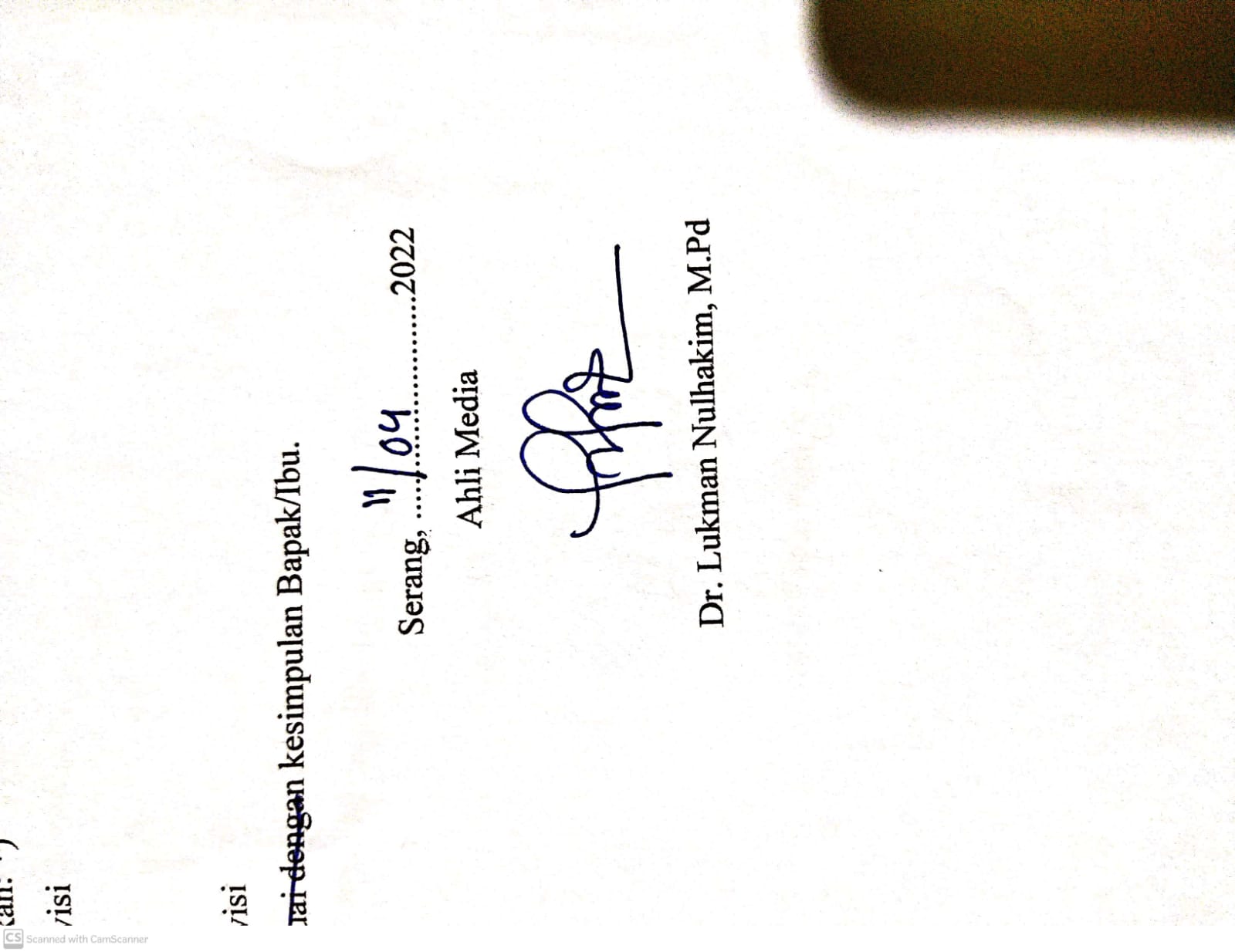 Serang, 11 April 2022Ahli Media         (Dr. Lukman Nulhakim, M.Pd)Lembar Respon Guru TKJudul Penelitian	: Pengembangan Multimedia Pembelajaran Interaktif Dalam 
  Menstimulasi Kemampuan Berbicara Anak Usia 5-6 Tahun 
  Di TKIT Sabilal Qur’an Kota Serang.Sasaran Program	: Anak usia 5 – 6 Tahun TKIT Sabilal Qur’an Kota SerangPeneliti		: Maulina RahayuPetunjuk Pengisian	Lembar penilaian ini ditujukan kepada Bapak/Ibu untuk memberikan penilaian mengenai multimedia pembelajaran interaktif dalam menstimulasi kemampuan berbicara anak.Pengisian lembar penilaian ini dilakukan dengan cara memberi tanda centang (√) pada kolom skala penilaian yang sudah disediakan.Indikator skala penilaian adalah sebagai berikut:5 = Sangat Baik 4 = Baik 3 = Cukup Baik 2 = Kurang Baik1 = Sangat Tidak BaikSetelah melakukan penilaian, Bapak/Ibu dimohon untuk mengisi pendapat, kritik maupun saran serta memberikan kesimpulan mengenai kelayakan media pembelajaran pada kolom yang sudah disediakan.Atas kesediaan Bapak/Ibu untuk memberikan penilaian pada media pembelajaran ini, saya ucapkan terimakasih.IDENTITAS GURU TK Nama 		: Anis Sania Putri, S.PdJabatan 	: Guru Kelas Sekolah 	: TKIT Sabilal Qur’anInstrumen Penilaian Guru TKKritik dan SaranKesimpulan Media pembelajaran ini dinyatakan: *) 1. Sangat Baik, tidak perlu revisi2. Baik, perlu revisi 3. Tidak Baik, perlu revisi*) mohon melingkari nomor sesuai dengan kesimpulan Bapak/Ibu. Serang, 14 April 2022  Guru TK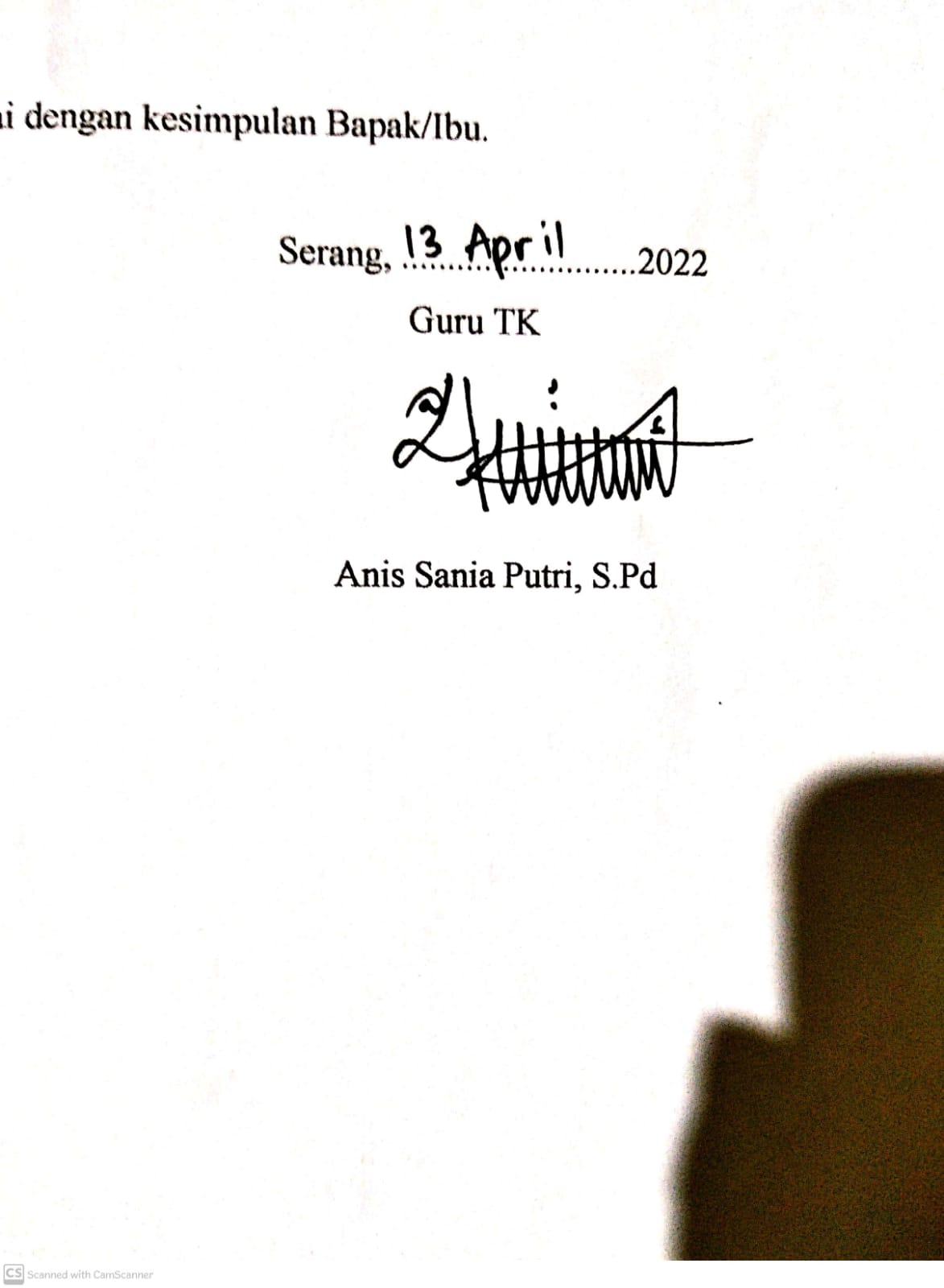       Anis Sania Putri, S.PdLembar Respon Guru TKJudul Penelitian	: Pengembangan Multimedia Pembelajaran Interaktif Dalam 
  Menstimulasi Kemampuan Berbicara Anak Usia 5-6 Tahun 
  Di TKIT Sabilal Qur’an Kota Serang.Sasaran Program	: Anak usia 5 – 6 Tahun TKIT Sabilal Qur’an Kota SerangPeneliti		: Maulina RahayuPetunjuk Pengisian	Lembar penilaian ini ditujukan kepada Bapak/Ibu untuk memberikan penilaian mengenai multimedia pembelajaran interaktif dalam menstimulasi kemampuan berbicara anak.Pengisian lembar penilaian ini dilakukan dengan cara memberi tanda centang (√) pada kolom skala penilaian yang sudah disediakan.Indikator skala penilaian adalah sebagai berikut:5 = Sangat Baik 4 = Baik 3 = Cukup Baik 2 = Kurang Baik1 = Sangat Tidak BaikSetelah melakukan penilaian, Bapak/Ibu dimohon untuk mengisi pendapat, kritik maupun saran serta memberikan kesimpulan mengenai kelayakan media pembelajaran pada kolom yang sudah disediakan.Atas kesediaan Bapak/Ibu untuk memberikan penilaian pada media pembelajaran ini, saya ucapkan terimakasih.IDENTITAS GURU TK Nama 		: Ayu Budiati, S.PdJabatan 	: Guru Kelas Sekolah 	: TKIT Sabilal Qur’anInstrumen Penilaian Gutu TKKritik dan SaranKesimpulan Media pembelajaran ini dinyatakan: *) 1. Sangat Baik, tidak perlu revisi2. Baik, perlu revisi3. Tidak Baik, perlu revisi*) mohon melingkari nomor sesuai dengan kesimpulan Bapak/Ibu.      Serang, 20 April 2022  Guru TK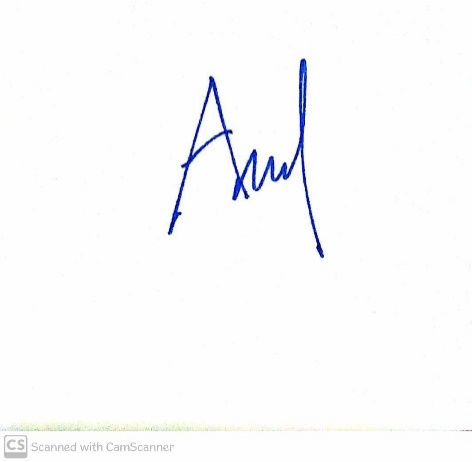          Ayu Budiati, S.PdKisi-Kisi Angket Respon Peserta Didik Terhadap Multimedia Pembelajaran InteraktifNama		: Kelas 		:Petunjuk Pengisian	Angket tanggapan ini diisi oleh peserta didik anak usia 5-6 tahun (dengan bantuan guru atau orang tua). Angket ini dimaksudkan untuk mengetahui pendapat anak sebagai subjek belajar terhadap multimedia pembelajaran interaktif.Pengisian lembar penilaian ini dilakukan dengan cara memberi tanda centang (√) pada kolom skala penilaian yang sudah disediakan.Indikator skala penilaian adalah sebagai berikut:5 = Sangat Baik 4 = Baik 3 = Cukup Baik 2 = Kurang Baik1 = Sangat Tidak BaikKritik maupun saran mohon ditulis pada kolom yang telah disediakan. Atas kesediaan anak (guru atau orang tua) untuk mengisi angket ini, saya ucapkan terimakasih.Angket Respon Peserta DidikREKAPITULASI RESPON PESERTA DIDIKDokumentasi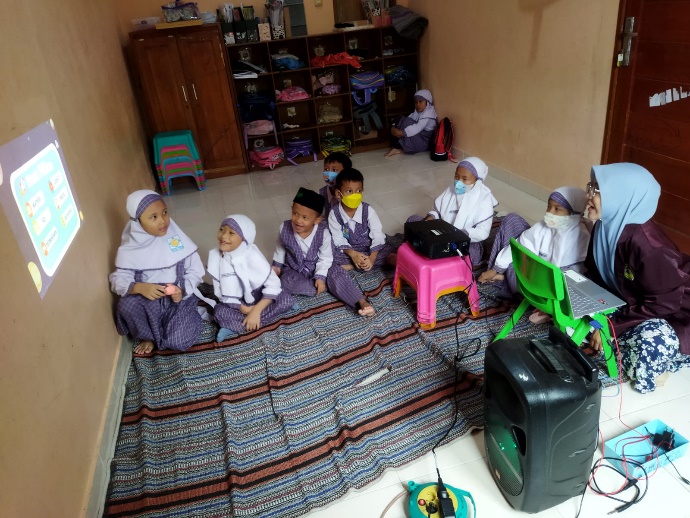 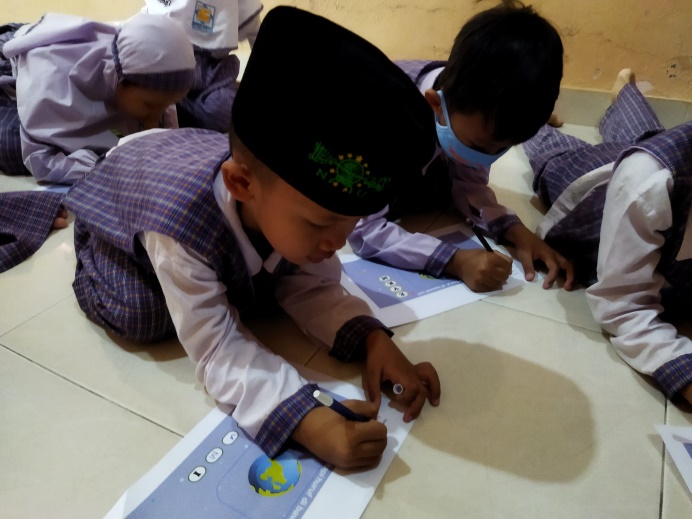 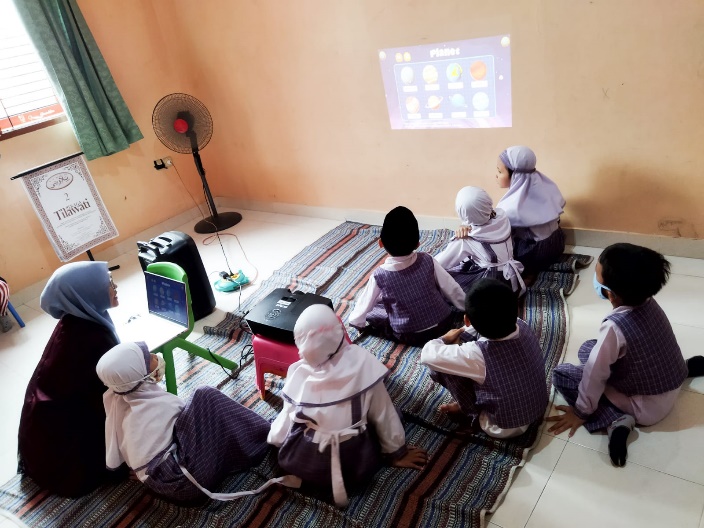 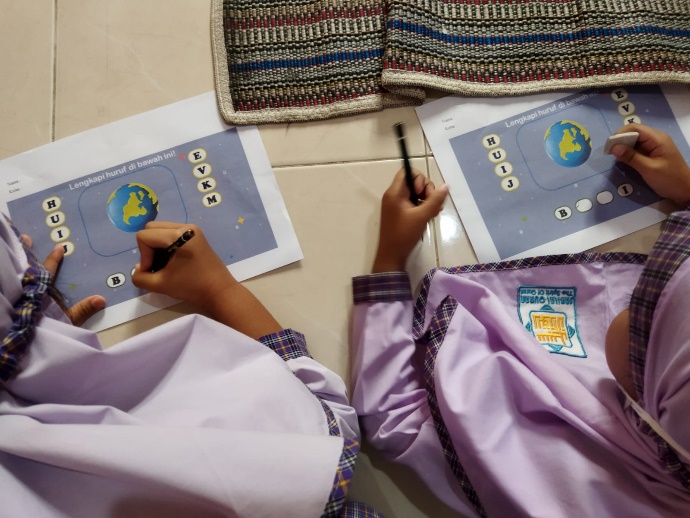 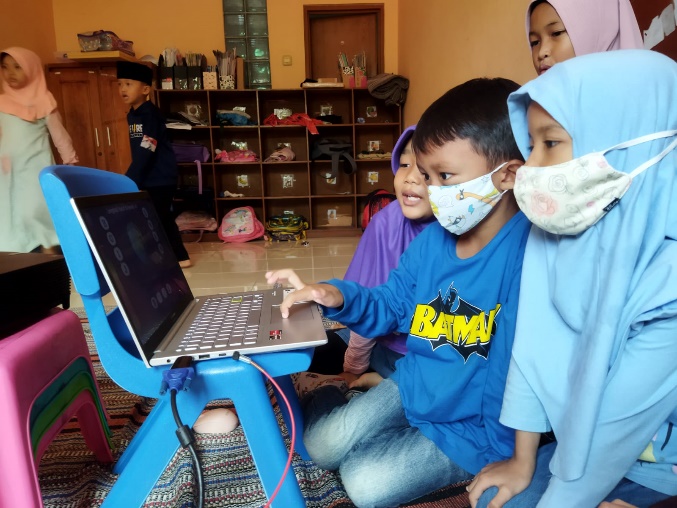 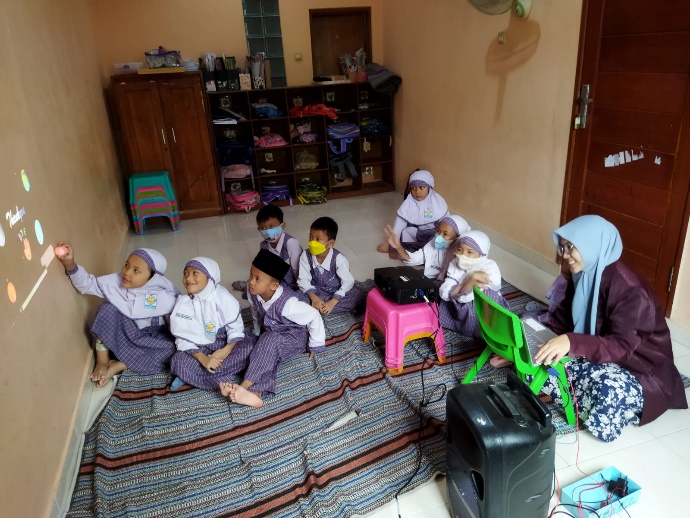 NoAspekIndikator PenilaianSkala PenilaianSkala PenilaianSkala PenilaianSkala PenilaianSkala PenilaianNoAspekIndikator Penilaian123451Isi MateriKesesuaian materi dengan KD√2Isi MateriKesesuaian materi dengan tujuan pembelajaran√3Isi MateriKesesuaian konsep dengan materi√4Isi MateriKejelasan judul dan isi materi√5Isi MateriKedalaman isi materi kemampuan berbicara√6Isi MateriKejelasan soal dalam media pembelajaran√7Isi MateriKemenarikan materi√8KebahasaanKebenaran penggunaan bahasa√9KebahasaanPenggunaan kalimat yang komunikatif√10KebahasaanKesesuaian ejaan√11Karakteristik ProdukDapat membatu proses pembelajaran√NoAspekIndikator PenilaianSkala PenilaianSkala PenilaianSkala PenilaianSkala PenilaianSkala PenilaianNoAspekIndikator Penilaian123451InstruksionalKetepatan tema dalam multimedia pembelajaran interaktif√2InstruksionalTampilan cara penyajian√3InstruksionalInteraktivitas dengan pengguna√4InstruksionalMemberikan pertanyaan yang sesuai √5InstruksionalDapat memberikan umpan balik√6TampilanKesesuaian tata letak teks mudah dibaca dan dapat dipahami√7TampilanPenggunaan warna yang menarik√8TampilanKualitas teks (ukuran, jenis font, dan warna)√9TampilanKualitas suara, musik, lagu, dan video√10TampilanKualitas gambar dan animasi√11TampilanKualitas tampilan layar√12TampilanPenggunaan tombol navigasi ada dan mudah digunakan√13TampilanKemenarikan multimedia interaktif√NoAspekIndikator PenilaianSkala PenilaianSkala PenilaianSkala PenilaianSkala PenilaianSkala PenilaianNoAspekIndikator Penilaian123451Isi MateriKesesuaian materi dengan KD√2Isi MateriKesesuaian materi dengan tujuan pembelajaran√3Isi MateriKedalaman isi materi kemampuan berbicara√4Isi MateriKesesuaian soal dalam media pembelajaran√5KebahasaanPenggunaan kalimat yang komunikatif√6KebahasaanKesesuaian ejaan√7TampilanKesesuaian tata letak teks mudah dibaca dan dapat dipahami√8TampilanPenggunaan warna yang menarik√9TampilanKualitas teks (ukuran, jenis font, dan warna)√ 10TampilanKualitas suara, musik, lagu, dan video√11TampilanKualitas gambar dan animasi√12TampilanPenggunaan tombol navigasi ada dan mudah digunakan√13TampilanKemenarikan multimedia √14TampilanMedia interaktif√NoAspekIndikator PenilaianSkala PenilaianSkala PenilaianSkala PenilaianSkala PenilaianSkala PenilaianNoAspekIndikator Penilaian123451Isi MateriKesesuaian materi dengan KD√2Isi MateriKesesuaian materi dengan tujuan pembelajaran√3Isi MateriKedalaman isi materi kemampuan berbicara√4Isi MateriKesesuaian soal dalam media pembelajaran√5KebahasaanPenggunaan kalimat yang komunikatif√6KebahasaanKesesuaian ejaan√7TampilanKesesuaian tata letak teks mudah dibaca dan dapat dipahami√8TampilanPenggunaan warna yang menarik√9TampilanKualitas teks (ukuran, jenis font, dan warna)√ 10TampilanKualitas suara, musik, lagu, dan video√11TampilanKualitas gambar dan animasi√12TampilanPenggunaan tombol navigasi ada dan mudah digunakan√13TampilanKemenarikan multimedia √14TampilanMedia interaktif√NoPertanyaanSkala PenilaianSkala PenilaianSkala PenilaianSkala PenilaianSkala PenilaianNoPertanyaan12345Aspek PemahamanAspek Pemahaman1Multimedia pembelajaran interaktif menarik untuk dipelajari2Multimedia pembelajaran interaktif tema alam semesta dapat memperjelas pemahaman materi3Pembahasan dalam soal dapat membantu untuk memahami materiB. Aspek PenggunaanB. Aspek Penggunaan4Penggunaan multimedia pembelajaran interaktif mudah digunakan5Pembelajaran menggunakan multimedia pembelajaran interaktif lebih menyenangkan6Multimedia pembelajaran interaktif membuat siswa lebih berperan aktif dalam proses belajar7Siswa senang mengikuti pembelajaran dengan menggunakan multimedia pembelajaran interaktif8Multimedia pembelajaran interaktif tidak membosankan NONAMAINDIKATORINDIKATORINDIKATORINDIKATORINDIKATORINDIKATORINDIKATORINDIKATORTOTALNONAMA12345678TOTAL1Subjek 154435555362Subjek 245545455373Subjek 345435455354Subjek 445435455355Subjek 555435455366Subjek 654535555377Subjek 744545555378Subjek 844545555379Subjek 9455455543710Subjek 10554354543511Subjek 11554355543612Subjek 12554355553713Subjek 13444355553514Subjek 14444344453215Subjek 15444344453216Subjek 16555344453517Subjek 175554444536JumlahJumlah7678755681768182PresentasePresentase89,1%89,1%89,1%89,1%89,1%89,1%89,1%89,1%89,1%